   FÊTE DE NOËL DU SEL        LE SEL de la terre est heureux de vous            		inviter pour sa fête de Noël 2022 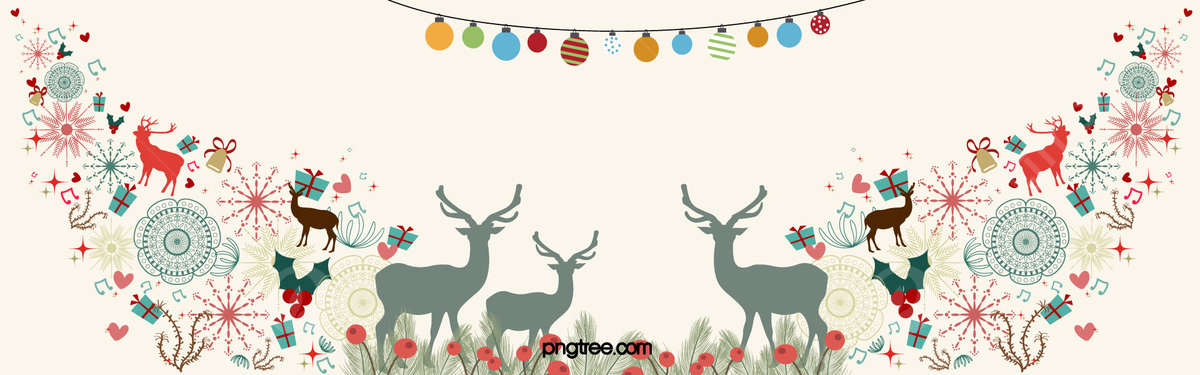          Le Dimanche 11 Décembre                     à LIMOUX,                salle Louis coste (à coté des pompiers)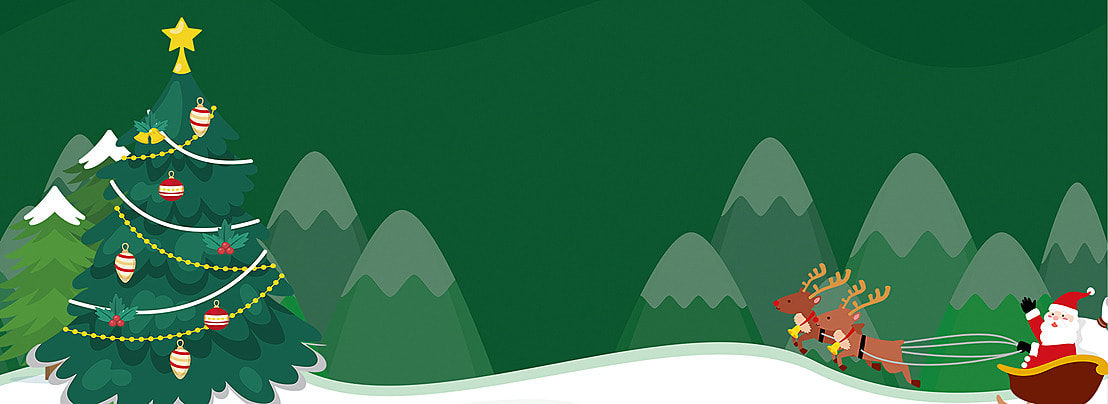 - Ouverture des portes à 10H  - Installation                                                                          - Apéro offert et repas partagé - Bourse - Folk song avec Philippe et Catherine- Distribution des cadeaux sous le sapin. Chaque personne apporte un cadeau étiqueté "fille garçon", et en reprend un autre en partant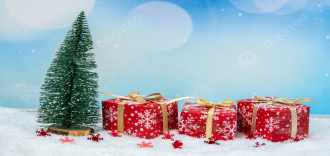 